Name: 								Date: 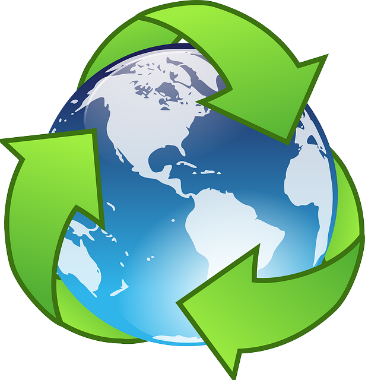 